NOTA DE PRENSA Programas Pekeocio y MedinajuniorLa Concejalía de Juventud, Mujer e Igualdad retoma a partir de Carnaval las actividades del programa Pekeocio está destinado a los niños/as de educación  infantil (3-6 años de edad) y Medinajunior para niños/as de educación primaria (7-10 años). El objetivo de los mismos es potenciar el desarrollo integral de los menores a través de la metodología de la educación no formal fomentando el desarrollo de la personalidad y la socialización del niño. El programa estará compuesto de gran variedad de talleres lúdicos, manualidades creativas, juegos, música, bailes, expresión corporal y artística. La duración de la actividad será de hora y media, de 17.30 h a 19.30 h, dos sábados alternos al mes, el lugar de realización será el Centro Cultural Integrado Isabel la Católica.Las plazas podrán reservarse en la página web www.juventudmedina.es del siguiente modo se podrá inscribir por un lado a la actividad de carnaval del día 25 de febrero y por otro lado a las seis actividades de los sábados y otra para las actividades de Semana Santa. Se podrán elegir por orden de preferencia las seis actividades propuestas para los sábados. Las plazas se asignarán por orden de inscripción en la web y se podrá participar en un máximo de tres. En el caso se que hubiera plazas disponibles se asignarán por orden de reserva en la web. También habrá una programación especial para las vacaciones de Semana Santa los días 10,11 y 12 de abril las actividades se realizarán de 11 a 13 h en el Centro Cultural Integrado Isabel la Católica. La actividad es totalmente gratuita y se ofertarán  12 plazas para Pekeocio y 15 plazas para Medinajunior por sesión.El calendario de sesiones para 2017 será el siguiente: Primer periodo de inscripción para Carnaval. Segundo periodo de inscripción para las actividades de los sábados hasta el 6 de marzo a las 14 horas. Tercer periodo de inscripción para las actividades para Semana Santa  hasta el 3 de abril a las 14 horas. Una vez publicadas los listados de los participantes de las actividades, se avisará mediante correo electrónico a los interesados y estos tendrán que entregar una autorización que será válida para todas las actividades anteriores. Más información: 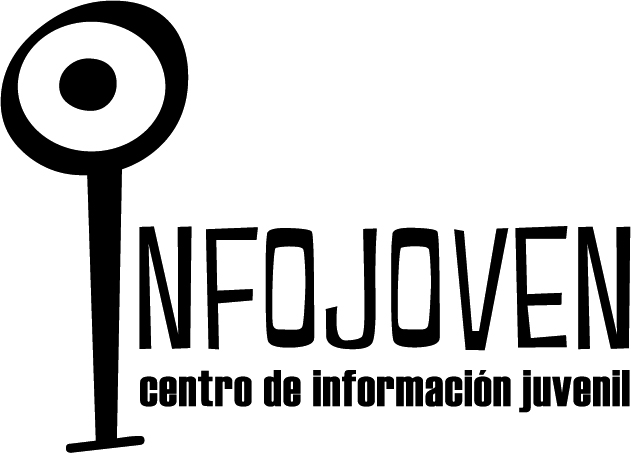  Centro de Información Juvenil. C/ San Martín, 24. Horario de lunes a viernes de 9-14 h y de 16.30-19.30 h.                       Tfno 983 81 25 78             infojoven@ayto-medinadelcampo.es                www.juventudmedina.es	 CIJ Medina Del Campo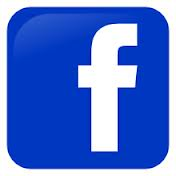 	 @juventud_MdC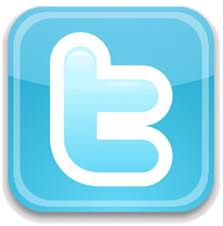 PEKEOCIOMEDINAJUNIOR25 FEBREROMasquerati veneciane  y FROZEN coronaBaile de Máscaras CaretasCHIRIGOTA MEDINENENSE PEKEOCIO MEDINAMEDINA JUNIOR11 MARZOMURAL DE LA IGUALDAD LA CESTA DE LA IGUALDAD LABORATORIO DE JUGUETES NO SEXISTASSOMOS IGUALES PARECEMOS DISTINTOS MURAL DE LA IGUALDADLABORATORIO DE JUGUETES NO SEXISTAS25 MARZOCUENTOS CLASICOS PARA CHICOS/AS MODERNOS.TEATRALIZACION DEL CUENTO “LA VACA QUE AMABA LA MUSICA”¡ESTE CUENTO SE ACABÓ! CONTAMOS EL CUENTO AL REVES8 ABRILA LA CARTA!! JUEGOS COLAB0RATIVOSTRIVIAL DE LOS ALIMENTOSRUEDA DE LOS ALIMENTOS GYMCANA.22 ABRILSUPRA-RECICLAJE TRES CUBOS DE TRES COLORES UPCLYCLING: pulseras realizadas con material de reciclaje.6 MAYODEPORTES ALTERNATIVOS Y DIVERCIENCIADEPORTES ALTERNATIVOSEXPERIMENTOS-LOCOS20 MAYOGYMCANA  EN BASE AL AHORRO DE AGUAGYMCANA ENERGETICAPEKEOCIO MEDINAMEDINA JUNIOR10 ABRILMANDALASDANZAS DEL MUNDOMANDALAS EMPAREJADASCOREOGRAFIA DE MUSICA ACTUAL.11ABRILDACTILOPINTURA. PULSERAS COMESTIBLESJUEGOSORIGAMIS¿QUIEN SOY? Juego de inteligencia.JUEGO NUDO HUMANO 12 ABRILJUEGOS DE SIEMPREGYMCANA TRADICIONALJUEGOS CREATIVOS 